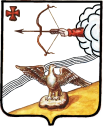 АДМИНИСТРАЦИЯ ОРЛОВСКОГО РАЙОНАКИРОВСКОЙ ОБЛАСТИПОСТАНОВЛЕНИЕ30.12.2019                                                                                             № 762-пг. ОрловО внесении изменений в постановление администрации Орловского района от 18.10.2016 № 551 Администрация Орловского района ПОСТАНОВЛЯЕТ:Внести изменения в постановление администрации Орловского района от 18.10.2016 № 551 «Об утверждении муниципальной программы «Управление муниципальным имуществом муниципального образования Орловский муниципальный район» на 2017-2022 годы»:1.1. Приложение № 2 программы «3.1. Работа с муниципальным имуществом и земельными ресурсами:» изложить в новой редакции, согласно приложения № 1.1.2. Приложение № 3 программы «Расходы на управление муниципальным имуществом и земельными ресурсами в 2017 – 2022 годы» изложить в новой редакции, согласно приложению № 2.1.3. Паспорт муниципальной программы «Управление муниципальным имуществом муниципального образования Орловский муниципальный район на 2017-2022 годы» изложить в новой редакции, согласно приложению № 3.2. Контроль за выполнением постановления возложить на заведующую отделом по имуществу и земельным ресурсам администрации Орловского района Стужук Н.А. 3. Опубликовать постановление в Информационном бюллетене органов местного самоуправления муниципального образования Орловский район Кировской области.4. Настоящее постановление вступает в силу с момента опубликования.Глава администрации Орловского района                           С.С.ЦелищевПриложение № 1 к постановлению администрации Орловского района от  30.12.2019 № 762-п«3.1. Работа с муниципальным имуществом и земельными ресурсами:Приложение № 2 к постановлению администрации Орловского района от 30.12.2019№ 762-пРасходы на управление муниципальным имуществом и земельными ресурсами в 2017 – 2022 годы Мероприятия по работе с муниципальным имуществом:											(тыс. руб.)Всего в 2017 году – 310,9 тыс. руб.; в 2018 году – 368,72 тыс. руб.; в 2019 году –358,35 тыс. руб., в 2020 году 675,0 тыс. руб, в 2021 году 675,0 тыс. руб, в 2022 году 675,0 тыс. руб.2. Мероприятия по землеустройству и землепользованию:											(тыс. руб.)Всего в 2017 году 279,3 тыс. руб.; в 2018 году – 368,1 тыс. руб.; в 2019 году – 211,9 тыс. руб., в 2020 году 481,5 тыс. руб, в 2021 году 436,5 тыс. руб, в 2022 году 436,5 тыс. руб.Итого расходов на сумму 5 276,77 тыс. руб.:в 2017 году - 590,2тыс. рублей;в 2018 году – 736,82 тыс. рублей;в 2019 году – 581,6 тыс. рублей;в 2020 году – 1 156,5 тыс. рублей;в 2021 году – 1 111,5 тыс. рублей;в 2022 году – 1 111,5 тыс. рублей._____________________________ Приложение № 3 к постановлению администрации Орловского района от 30.12.2019 № 762-пМуниципальная Программа управления муниципальным имуществом муниципального образования Орловский муниципальный район на 2017 – 2022 годыПАСПОРТмуниципальной Программы управления муниципальным имуществом  муниципального образования Орловский муниципальный район на 2017 - 2022 годы (далее - Программа)№ п/пМероприятияСрок исполненияИсполнителиФинансированиеФинансированиеФинансированиеФинансированиеФинансированиеФинансирование№ п/пМероприятияСрок исполненияИсполнители2017 тыс. руб.2018тыс.руб.2019тыс.руб.2020 тыс. руб.2021 тыс. руб.2022 тыс. руб.3.1.1Проведение работы по государственной регистрации права собственности муниципального образования Орловский муниципальный район на объекты недвижимости и земельные участкипостоянноОтдел по имуществу и земельным ресурсам (далее Отдел;0000003.1.2Организация работы по государственной регистрации права хозяйственного ведения и оперативного управления недвижимым имуществом, а также права постоянного (бессрочного) пользования земельными участкамипостоянноОтдел; муниципальные унитарные предприятия; муниципальные учреждения0000003.1.3Организация работы по выявлению бесхозяйного имущества, постановке его на учет и оформлению права муниципальной собственностипостоянноОтдел0000003.1.4Оплата отопления пустующих помещенийпо отдельному плануОтдел0000003.1.5Обеспечение правовой защиты муниципальной собственности и изъятие ее из незаконного владенияпостоянноОтдел; юридический отдел0000003.1.6Организация информационного обеспечения деятельности администрации Орловского района по управлению муниципальным имуществом и земельными ресурсамипостоянноОтдел; юридический отдел16,05,9020202031.7Осуществление приема в муниципальную собственность имущества из государственной и федеральной собственностипо мере передачи имуществаОтдел0000003.1.8Совершенствование системы учета муниципального имущества путем ведения Реестра в автоматизированной информационной системе "Имущество"постоянноОтдел0000003.1.9Обеспечение контроля за работой муниципальных предприятий и учреждений по использованию муниципального имущества и его сохранностипостоянноОтдел; структурные подразделения администрации района0000003.1.10Обеспечение исполнения получения в полном объеме доходов от использования муниципального имущества и проведения претензионной работыпостоянноОтдел0000003.1.11Проведение инвентаризации муниципального имуществаежегодно по отдельному плануОтдел0000003.1.12Проведение независимой рыночной оценки муниципального имуществаежегодно по отдельному плануОтдел39,021,55,01001001003.1.13Выполнение проектно-изыскательских работ по землеустройству (межевание)постоянноОтдел2513201063523523523.1.14Проведение независимой рыночной оценки права аренды земельных участковпостоянноОтдел016017,517,517,53.1.15.Обслуживание программы по учету арендной платы за землю «БАРС»постоянноОтдел28,326,85105,95757573.1.16.Расходы, связанные с оплатой транспортного налога и государственной пошлиныпостоянноОтдел10234,425,030,030,030,03.1.17.Другие затраты связанные с процессом управления муниципальным имуществомпостоянноОтдел22,4166,37184,654053603603.1.18.Оплата по тарифу на капитальный ремонт многоквартирных домовпостоянноОтдел131145,8143,7175175175Наименование мероприятия2017г.2018г.2019г..2021г.2022г.1.Инвентаризация муниципального имущества - изготовление технических и кадастровых паспортов на объекты недвижимости:02004040402. Оценка муниципального имущества3921,551001001003.Установка уличного освещения (Полигон для ТБО)00106,10004. Объявления в средствах массовой информации160,6701010105. Расходы, связанные с оплатой транспортного налога и государственной пошлины10234,4253030306. Другие затраты связанные с процессом управления муниципальным имуществом22,9146,3530,57070707. Капитальный и текущий ремонт муниципального имущества0048,51501501508. Оплата по тарифу на капитальный ремонт многоквартирных домов131145,8143,71751751759. Подготовка зданий к консервации000100100100Итого310,9368,72358,35675675675Наименование мероприятия...2020г...Выполнение проектно- изыскательских работ по землеустройству (межевание)251320106352352352Независимая оценка права аренды участка016017,517,517,5Объявление в средствах массовой информации.05,20101010Обслуживание программы по учету арендной платы за землю «БАРС»28,326,85105,9575757Обоснование размера арендной платы000000Изготовление плана рекультивации земель (для карьера под полигон для ТБО)0003000Приобретение программы Технокад0001500Итого279,3368,1211,9481,5436,5436,5Ответственный исполнитель муниципальной программыОтдел по имуществу и земельным ресурсам администрации Орловского районаСоисполнители муниципальной программыСтруктурные подразделения администрации Орловского районаПрограммно-целевые инструменты муниципальной программыПрограмма Социально-экономического развития муниципального образования Орловского муниципального района 2017-2020; Закон Кировской области «О порядке управления и распоряжения государственным имуществом»;Положение «О порядке управления и распоряжения муниципальным имуществом МО Орловский муниципальный район» Цели муниципальной программы Эффективное управление и распоряжение  муниципальным имуществом и земельными ресурсами Задачи муниципальной программы- обеспечение поступления неналоговых доходов в районный бюджет на основе эффективного управления муниципальным имуществом и земельными ресурсами;- упорядочение и совершенствование системы учета муниципального имуществаЦелевые показатели эффективности реализации муниципальной программы- доля объектов недвижимости, в отношении    которых проведена техническая инвентаризация,   в общем количестве объектов недвижимости,   учитываемых в реестре муниципального  имущества и подлежащих технической инвентаризации;- доля объектов недвижимости, на которые зарегистрировано право собственности Кировской области (хозяйственного ведения, оперативного  управления), в общем количестве объектов недвижимости, учитываемых в реестре муниципального имущества                  подлежащих государственной регистрации;                           - поступление в районный бюджет доходов от управления и распоряжения муниципальным  имуществом; -удельный вес земельных участков, на которые зарегистрировано право собственности    муниципального образования, по отношению к  общему количеству земельных участков, обладающих признаком муниципальной собственности;- доля муниципальных учреждений и  муниципальных унитарных предприятий, в  отношении которых проведены проверки      использования муниципального имущества, в  общем числе муниципальных учреждении муниципальных унитарных предприятий (доля  муниципальных учреждений, ежегодно    охваченных проверками);Этапы и сроки реализации муниципальной программы2017 – 2022 годыОбъёмы ассигнований муниципальной программыДля реализации Программы на 2017-2022годы за счет средств районного бюджета потребуется:2017 год – 590,2 тыс. руб.;2018 год – 736,82 тыс. руб.;2019 год – 570,25 тыс. руб.;2020 год – 1 156,5 тыс. руб.;2021 год – 1 111,5тыс. руб.;2022 год – 1 111,5 тыс. руб.Ожидаемые конечные результаты реализации муниципальной программыВ результате реализации мероприятий Программы в районный бюджет планируется получение доходов: 2017 год - 1595,7 тыс. руб.;2018 год – 1599,7 тыс. руб.; 2019 год – 1438,6 тыс. руб.;2020 год – 1 156,5 тыс. руб.;2021 год – 1 111,5тыс. руб.;2022 год – 1 111,5 тыс. руб.